SStudy SSlams Industry SSelf-Regulation and Kids'MMarketingRRobert Wood Johnson Foundation Charges FastFFeeders Ignored Their PledgesPublished: August  28, 2013A new  study  funded by the Robert  Wood  Johnson Foundation charges that fast-food companies have not adhered to the food industry's self-regulation guidelines when it comes  to marketing to kids.The study,  released Wednesday and dubbed "How Television Fast-Food Marketing Aimed  at Children Compares with  Adult Advertisements," said that fast-food companies tend to emphasize toy giveaways and movie tie-ins when marketing to kids on TV rather than focus  on the food -- a practice that the study's  authors said go against industry self-regulation guidelines set by the Children's Advertising Review Unit.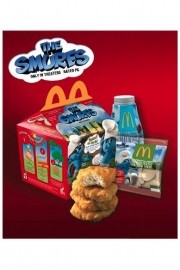 "Fast-food  companies use free  toys and popular movies to appeal to kids, and their  ads are much  more  focused on promotions, brands, and logos—not on the food," said James Sargent, professor of pediatrics at the Geisel School  of Medicine at Dartmouth and lead author of the study,  in astatement. "These  are techniques that the companies' own  self-regulatory body  calls potentially misleading."In the hotseat for the study  are McDonald's and Burger King, the two restaurant chains that are part of the Children's Food and Beverage Advertising Initiative. CFBAI, formed in2006, is a voluntary program run by the Better  Business Bureau that includes 17 food and beverage companies that have pledged to devote 100% of their  child-directed advertising to healthier foods  and lifestyles, or to not advertise to kids at all.The study,  which focuses on ads that aired from  July 1, 2009, to June 30, 2010, claims that99% of the ads for kids meals  that aired during the sample time were attributable toMcDonald's and Burger King -- McDonald's accounted for 70%, and Burger King, 29%. Of all the fast-food ads that aired aimed at kids, 79% of them  ran on four  channels:Cartoon Network 	(32.3%), Nickelodeon 	(18.3%), Disney 	XD (16.2%) and Nicktoons(12.4%).CCARU guiddelinesThe study  charges that both companies pledged to abide  by marketing guidelines set by CARU, but did not follow them.  The guidelines include a provision that says companies participating in CFBAI should  make  the actual food -- not toys or other  promotions -- the primary focus  of ads directed at kids. "Since children have difficulty distinguishing product from  premium, advertising that contains a premium message should  focus  the child's  attention primarily on the product and make  the premium message clearly secondary," according to CARU's guidelines.According to the study,  "Although some  of the foods  presented in children's meals  could be characterized as 'healthy,' little emphasis was  placed on actually showing the food compared with  adult  advertisements from  the same  companies, and toy premiums and tie-ins were presented prominently in both the visual and audio  elements of these advertisements. We conclude that these  companies did not follow through with  their self-regulatory promises during the study  period."Images  of food packaging -- as opposed to the food itself -- were present in 88% of ads directed at kids, versus 23% of ads aimed at adults,  the study  found. "If the purpose is to advertise the food [to kids], that's not what  we saw,"  said Anna  Adachi-Mejia, co-author of the study  and assistant professor at the Geisel School  of Medicine at Dartmouth College.  She said that the study  showed that fast-food companies were showingpackaging, toys, movie tie-ins and logos so kids would build  a brand association, creating"reasons other  than food to go there."OObesity epidemicAt the heart  of this issue  is the growing obesity epidemic, particularly in kids -- a problem that has no end in sight. Food and beverage marketers have been  under fire  for years for contributing to the obesity epidemic by marketing unhealthy products to kids. Consumer advocacy groups have long said that the elimination of kid-targeted marketing of unhealthy food and drinks could  at least help curb  the crisis.Food and beverage marketers are standing by their  self-regulating practices and take issue  with  the latest  study.  "Both McDonald's and Burger King have honored their commitments to CFBAI," said Elaine  Kolish, director of CFBAI, in a statement. "Our independent monitoring shows that, as promised, both have limited their  child-directedadvertising to meals  meeting meaningful nutrition criteria. Both also have made improvements in the kid's meals  they  advertise to children compared to 2006, before CFBAI was  launched.""Burger King is committed to responsible marketing practices to children, and we disagree with  the results of the study,"  said a spokesman for Burger King. "We work closely with  CARU and CFBAI to make  sure  that our advertising properly balances the depiction of premiums and our pledge compliant kids meals.""As a family brand, we take our commitment to responsible communication with  our younger customers seriously," said a spokeswoman for McDonald's USA in a statement. "The study  in question in based  on data that is three  years old and does not accurately reflect not our current advertising nor our commitment to promoting balanced choices, nutrition and active lifestyles in 100% of our marketing communications to children."RRevamped kids mealsMcDonald's has made  strides  in the last two years. Bowing to increased pressure for its kids offerings, in 2011 it revamped its kids meals  to automatically include both a quarter cup of apple  slices  and a smaller size french fries  (1.1 ounces),  along  with  the choice of a hamburger, cheeseburger or Chicken McNuggets, and choice of beverage, includingfat-free chocolate milk and 1% low-fat milk.In March  2012, McDonald's launch a Happy 	Meal campaign with  a focus  on nutrition. The campaign appeared to be a follow up to a nutrition declaration the company made around the time it unveiled the revamped Happy  Meal that said it would commit 100% of its natioanl kids communications to promote nutritional messages. Ads for the Happy Meal that that have run this year  include Ronald  McDonald and product shots of the apple slices  and milk, along  with  the well-recognized Happy  Meal packaging.The study  notes that it cannot comment on any  the content of children's ads after  the sample time frame, which ended in June 2010. But Ms. Adachi-Mejia, said that even  if chains like McDonald's are currently featuring healthier fare  in its ads, "there's this issue of unintended consequences. If there's less fries,  that's great,  but they're still there." She added  that when consumers, especially kids, are seeing  healthier messaging such as apples or a theme  of nutrition linked with  items like fries  that are historically considered unhealthy, "I'm not sure  that's going  to help."FFTC reportThe Federal Trade  Commission in December issued  a report that gauged the industry's progress since  2006, when CFBAI launched. The FTC found  that from  2006 to 2009, adspending was  down 19.5%, with  most of that drop  coming from  decreased spending on TV ads aimed at kids. But simultaneously, food companies stepped up their  spending to market to kids and teens  in online, mobile, and viral marketing, by 50%, the report found.The FTC report also said that "industry self-regulation resulted in modest  nutritional improvements from  2006 to 2009 within specific food categories heavily marketed to youth,  such as cereals, drinks, and fast food kids' meals."Copyright  © 1992-2013    Crain Communications   |  Privacy Statement    |  Contact UsHow do fast food restaurants market to kids?Which fast food restaurant mentioned do you think is the most guilty at not marketing their food as healthy? How and why?Which fast food restaurant do you think is the best at marketing their food to kids? Give an example.Give an example of how food packaging (rather than the food itself) is marketed to kids.Do you think fast food restaurants are partly responsible for the childhood obesity epidemic? Why or why not?Give examples of how McDonald’s and Burger King have stepped up their efforts to market healthier food for kids.How can fast food restaurants do even more to promote healthy eating at their establishments?If you were to write a commercial for one of these restaurants where you were to promote healthy food choices for kids, what points would you include in your script?